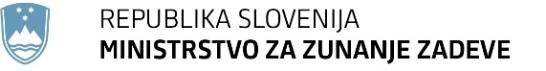 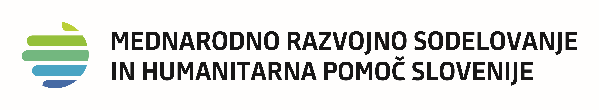 Obrazec št. 1VSEBINSKI NAČRT PROJEKTAPODATKI O PROJEKTUNASLOV PROJEKTA (naslov projekta mora biti kratek in jedrnat)ANGLEŠKI NASLOV PROJEKTAVSEBINSKA OPREDELITEV (navedite eno (prevladujočo) vsebinsko področje po klasifikaciji OECD1)PARTNERSKA DRŽAVA (navedite državo po klasifikaciji OECD2)      OBDOBJE IZVAJANJA PROJEKTA (navedite datum v obliki DD.MM.LLLL)Od      Do      1. OECD klasifikacije uradne razvojne pomoči: www.oecd.org/dac/financing-sustainable-development/development-finance-standards/DAC-CRS-PPC-2019.xls2. OECD seznam prejemnic uradne razvojne pomoči: www.oecd.org/dac/financing-sustainable-development/development-finance-standards/DAC_List_ODA_Recipients2018to2020_flows_En.pdfPODATKI O IZVAJALCUPOLNO IME      KRATKO IME      URADNI NASLOV      TELEFON      E-NASLOV      SPLETNA STRAN      DAVČNA ŠTEVILKA      MATIČNA ŠTEVILKA      ŠTEVILKA TRANSAKCIJSKEGA RAČUNA      BANKA, PRI KATERI JE TRR ODPRT (ime in polni naslov)      PODATKI O ZAKONITEM ZASTOPNIKU IZVAJALCAIME IN PRIIMEK      FUNKCIJA V ORGANIZACIJI      TELEFON      E-NASLOV      PODATKI O VODJI PROJEKTAIME IN PRIIMEK      FUNKCIJA V ORGANIZACIJI (če je vodja projekta zunanji ali pogodbeni sodelavec, to navedite)      TELEFON      E-NASLOV      SODELAVCI IZVAJALCA PRI PROJEKTU(Z imenom in priimkom navedite vse sodelavce, ki so z izvajalcem v delovnem razmerju in bodo sodelovali pri projektu ter iz projekta prejemali plačilo. Na kratko opišite njihovo vlogo pri projektu. V finančnem načrtu je ta strošek opredeljen kot strošek dela. Število znakov s presledki je omejeno na 500.)ZUNANJI SODELAVCI IZVAJALCA PRI PROJEKTU(Z imenom in priimkom navedite vse zunanje sodelavce, ki z izvajalcem niso v delovnem razmerju in bodo sodelovali pri projektu ter iz projekta prejemali plačilo. Na kratko opišite njihovo vlogo pri projektu. V finančnem načrtu te stroške opredelite pod "Produkcijske stroške", npr. plačila za opravljeno delo, potni stroški. Izvajalec navede, če bo v izvajanje projekta vključil prostovoljce in prispevek za njihovo delo opredeli v razdelku "Materialni (in-kind/stvarni) vložki". Izvajalec ne navaja tistih podizvajalcev, ki bodo zanj opravili le nekatere storitve v okviru projekta, in pri projektu nimajo nobene vsebinske vloge, npr. tisk, dobava, pogostitve. Število znakov s presledki je omejeno na 500.)LOKALNI PARTNER IZVAJALCA(Navedite polno ime in uradni naslov lokalnega partnerja, s katerim boste sodelovali pri projektu. Opišite naloge in projektne aktivnosti lokalnega partnerja in njegovo morebitno finančno udeležbo, ki je lahko v materialni, finančni ali storitveni obliki. V finančnem načrtu finančno udeležbo lokalnega partnerja opredelite pod "Prihodki v denarju", nedenarni prispevek v razdelku "Materialni (in-kind/stvarni) vložki", vse stroške lokalnega partnerja pa pod "Produkcijske stroške". Število znakov s presledki je omejeno na 500.)ZUNANJI PARTNER IZVAJALCA(Navedite polno ime in uradni naslov organizacije, ki bo zunanji partner izvajalca pri projektu. Zunanji partner je lahko iz zasebnega ali javnega sektorja. Na kratko opišite njegovo vlogo in njegov prispevek. Če ima podjetje certifikat družbeno odgovornega podjetja oziroma drugo verodostojno potrdilo o družbeno odgovornem delovanju, ga navedite. Prispevek partnerja je lahko v materialni, finančni ali storitveni obliki. V finančnem načrtu denarni prispevek opredelite pod "Prihodki v denarju", nedenarni prispevek pa pod "Materialni (in-kind / stvarni) vložki". Število znakov s presledki je omejeno na 1000.)VKLJUČENOST DRUGIH SLOVENSKIH ALI TUJIH PRAVNIH OSEB(Navedite vse slovenske ali tuje zasebne ali javne pravne osebe, ki bodo pri projektu sodelovale in njihovo vlogo pri izvedbi projekta. Stroški sodelujočih pravnih oseb opredelite pod "Produkcijske stroške". Število znakov s presledki je omejeno na 500.)OPREDELITEV PROBLEMA – IZHODIŠČE ZA PRIPRAVO PROJEKTA(Jasno razčlenite problem, ki je podlaga za pripravo projekta. Na kratko opišite stanje v partnerski državi (sklop D, E in F se nanaša na Slovenijo): obseg problema, na koga se problem nanaša, geografsko območje problema, posledice, če se problema ne rešuje. Število znakov s presledki je omejeno na 2000.)(Če se bo večina aktivnosti izvajala v najmanj razvitih območjih države, navedite dokumente, ki to potrjujejo, in povezave do spletnih mest.)CILJ TRAJNOSTNEGA RAZVOJA(Navedite do 3 (tri) ključne podcilje trajnostnega razvoja, k uresničitvi katerih bo projekt prispeval. Prvi navedeni podcilj je primaren, morebitna dodatna dva pa sekundarna. Število znakov s presledki je omejeno na 500.)SPECIFIČNI CILJ PROJEKTA(Jasno opredelite 1 (en) specifični cilj projekta, ga utemeljite, opisno in številčno opredelite kazalnike ter navedite morebitna tveganja pri doseganju cilja in načine za njihovo zmanjševanje oziroma odpravljanje. Specifičen cilj projekta mora biti: specifičen, merljiv, dosegljiv, upošteven (relevanten) in časovno opredeljen. Kazalniki so opisni in številčno opredeljeni podatki, s katerimi se lahko meri in dokazuje doseganje specifičnega cilja. Določi se začetno (izhodiščno) stanje pred izvedbo projekta in predvideno končno stanje po izvedbi. Kazalniki so merljivi, dokazljivi in zastavljeni tako, da odražajo uresničitev zastavljenega specifičnega cilja. Viri informacij za kazalnike so dokazila, s katerim izvajalec dokaže končno vrednost doseženega cilja. Število znakov s presledki je omejeno na 500 na vsako tabelo.)Specifični cilj:Opis tveganj pri doseganju cilja in načini za njihovo zmanjševanje oziroma odpravljanje:USKLAJENOST SPECIFIČNEGA CILJA PROJEKTA S POTREBAMI PARTNERSKE DRŽAVE(Na kratko pojasnite in utemeljite usklajenost specifičnega cilja projekta s potrebami partnerske države ali lokalne skupnosti ter navedite dokumente, ki to dokazujejo in povezave do spletnih strani. Dokumente priložite v elektronski obliki. Iz dokazil mora biti jasno razvidno, na podlagi česa ste presodili, da je projekt za lokalno skupnost ali državo potreben. Pri tem morate izhajati npr. iz državnih razvojnih strategij oziroma drugih relevantnih strateških dokumentov, zakonov in akcijskih načrtov ter drugih pomembnih dokumentov mednarodnih institucij. Navedite, ali se vsebina predlaganega projekta dopolnjuje s projekti drugih donatorjev v partnerski državi in ali obstajajo podobni projekti drugih donatorjev.)Usklajenost specifičnega cilja projekta s potrebami partnerske države ali lokalne skupnosti (število znakov s presledki je omejeno na 500):Seznam dokazil / dokumentacije s povezavo do spletnih mest  (število znakov s presledki je omejeno na 500):Dopolnjevanje z drugimi donatorji / podobni projekti drugih donatorjev (število znakov s presledki je omejeno na 500):CILJNA SKUPINA(Opisno in številčno opredelite ciljno skupino. Število znakov s presledki je omejeno na 500.)NAČRTOVANI REZULTATI PROJEKTA(Navedite načrtovane rezultate (največ 6 (šest)), roke za njihovo dosego, kazalnike za merjenje rezultatov in vire informacij za kazalnike. Kazalniki so opisni in številčno opredeljeni podatki, s katerimi se lahko meri in dokazuje doseganje rezultatov. Določi se začetno (izhodiščno) stanje pred izvedbo projekta in predvideno končno stanje po izvedbi. Kazalniki so merljivi, dokazljivi in zastavljeni tako, da odražajo uresničitev zastavljenih rezultatov. Viri informacij za kazalnike so dokazila, s katerim izvajalec dokaže končno vrednost doseženega rezultata (npr. seznam prisotnih, poročila, fotografije). Število znakov s presledki pri vsakem rezultatu je omejeno na 300.)Rezultat 1 (ime rezultata):      Rok za dosego rezultata 1 (mesec in leto):      Rezultat 2 (ime rezultata):      Rok za dosego rezultata 2 (mesec in leto):      Rezultat 3 (ime rezultata):      Rok za dosego rezultata 3 (mesec in leto):      Rezultat 4 (ime rezultata):      Rok za dosego rezultata 4 (mesec in leto):      Rezultat 5 (ime rezultata):      Rok za dosego rezultata 5 (mesec in leto):      Rezultat 6 (ime rezultata):      Rok za dosego rezultata 6 (mesec in leto):      AKTIVNOSTI IN OBDOBJE IZVAJANJA(Navedite zaporedje aktivnosti (največ 6 (šest) za posamezni rezultat), s katerimi boste dosegli posamezni rezultat, in navedite obdobje izvajanja posamezne aktivnosti. Število znakov s presledki pri vsaki aktivnosti je omejeno na 500.)Rezultat 1 (ime rezultata):      Rezultat 2 (ime rezultata):      Rezultat 3 (ime rezultata):      Rezultat 4 (ime rezultata):      Rezultat 5 (ime rezultata):      Rezultat 6 (ime rezultata):      POVZETEK PROJEKTA(Na kratko opišite vsebino projekta, ki bo vključevala bistvene informacije o projektu in bo zanimiva za širšo javnost. Navedite, kako bodo načrtovane aktivnosti in rezultati prispevali k doseganju specifičnega cilja in podciljev trajnostnega razvoja ter reševanju opredeljenega problema. Število znakov s presledki je omejeno na 1500.)VPLIV PROJEKTA NA ENAKOST SPOLOV(Če je specifični cilj projekta vezan na enakost spolov, podajte oceno, ki vsebuje vse v nadaljevanju navedene elemente. Če specifični cilj ni vezan na enakost spolov, je lahko ocena vpliva na enakost spolov poenostavljena in obsega le nekatere od navedenih elementov. Obvezni elementi ocene na podlagi spola so: ocena stanja na podlagi spola na področju, ki ga projekt naslavlja ter opredelitev pričakovanih učinkov projekta z vidika spola. Ocena stanja vključuje oceno vlog in odgovornosti moških in žensk, njihovih vsakodnevnih aktivnosti, ocena razlik med ženskami/moškimi, deklicami/dečki glede porazdelitve virov, priložnosti, omejitev in moči v določenem kontekstu, vključno z relevantno statistiko na nacionalni ali lokalni ravni ter oceno znanja in zmogljivosti lokalne skupnosti in deležnikov za doseganje enakosti spolov. V oceni vpliva na enakost spolov navedite podcilje trajnostnega razvoja, povezane z enakostjo spolov in opredelite doprinos projekta k njim. Število znakov s presledki je omejeno na 1000.)VPLIV PROJEKTA NA VAROVANJE OKOLJA(Če je specifični cilj projekta vezan na varovanje okolja, podajte oceno, ki vsebuje vse v nadaljevanju navedene elemente. Če specifični cilj ni vezan na varovanje okolja, je lahko ocena vpliva poenostavljena in obsega le nekatere od navedenih elementov. Elementi ocene vpliva na okolje so: ocena stanja okolja na področju, ki ga projekt naslavlja ter opredelitev pričakovanih okoljskih učinkov projekta. Ocena stanja vključuje relevantno statistiko na nacionalni ali lokalni ravni, opis zakonodajnega in institucionalnega okvirja ter oceno znanja in zmogljivosti lokalne skupnosti in deležnikov za soočenje z okoljskimi izzivi. V oceni vpliva na okolje navedite podcilje trajnostnega razvoja, povezane z varovanjem okolja in opredelite doprinos projekta k njim. Pri infrastrukturnih projektih navedite tudi povzetek presoje vplivov na okolje, ki jo je potrebno pripraviti skladno z nacionalnimi zakonodajami. Število znakov s presledki je omejeno na 1.000.)SPOŠTOVANJE PRISTOPA, KI TEMELJI NA ČLOVEKOVIH PRAVICAH(Navedite, kako je pristop, ki temelji na človekovih pravicah (Human Rights Based Approach – HRBA) vključen v projekt (projekt prispeva k udejanjanju človekovih pravic; spodbuja nosilce odgovornosti k zagotavljanju pravic, ki so predmet projekta; naslavlja ranljive skupine prebivalstva; ciljna skupina je aktivno vključena v projekt (načrtovanje, izvajanje in spremljanje); spodbuja zavedanje o pravicah ciljne skupine). Število znakov s presledki je omejeno na 500.)VPLIV PROJEKTA NA ODPRAVLJANJE REVŠČINE(Navedite, kako projekt prispeva k odpravljanju revščine v vseh njenih oblikah in razsežnostih, zmanjšanju neenakosti ter uresničevanju zaveze, da se nikogar ne pusti ob strani (Leave no-one behind). Napišite, kako projekt prispeva k uravnoteženemu trajnostnemu razvoju in njegovim trem dimenzijam – družbeni, gospodarski in okoljski; navedite aktivnosti za zagotovitev osnovnega življenjskega standarda, aktivnosti za dostop do procesov odločanja, ukrepe proti onesnaževanju vode in okolja. Število znakov s presledki je omejeno na 500.)TRAJNOST PROJEKTA IN LOKALNO LASTNIŠTVO(Pojasnite pričakovano trajnost po zaključku projekta in odgovorite na naslednja vprašanja: Ali bo imel projekt pozitivne učinke tudi po zaključku financiranja in ali bo ciljna skupina občutila te pozitivne učinke? Kakšne priložnosti in tveganja se kažejo glede trajnostne učinkovitosti projektov (gospodarska/finančna, institucionalna, tehnična, sociokulturna in okoljska trajnost) in kako verjeten je njihov pojav? Ali je, na primer, zagotovljeno lastništvo, vzdrževanje in upravljanje novo pridobljene infrastrukture in ali so za ta namen zagotovljena sredstva? Kako bodo uporabljena pridobljena znanja? Kako bo izvajalec zagotovil lokalno lastništvo? Število znakov s presledki je omejeno na 1000.)PREPREČEVANJA NASILJA ZARADI SPOLA IN ODZIVANJE NANJ(Navedite, kako bo projekt vključeval aktivnosti za preprečevanje in odzivanje na spolno nasilje ali na nasilje, ki je pogojeno s spolom. Število znakov s presledki je omejeno na 500.)KOMUNICIRANJE Z JAVNOSTMI(Navedite, kako in kdaj boste projekt predstavili splošni javnosti in medijem v Sloveniji in v partnerski državi (velja samo za sklop A, B, C) ter v kakšni obliki (novinarska konferenca, izjava za medije/javnost, sporočilo za javnost, objave na družbenih medijih itd.); komunikacijske aktivnosti opredelite tudi številčno. Število znakov s presledki je omejeno na 1000.)Slovenija:Partnerska država (velja samo za sklop A, B, C):DOSEDANJE DELOVANJE(Opišite, kako je izvajalec ali vodja projekta deloval v partnerski državi in / ali katere projekte je izvajalec ali vodja projekta izvajal in kdaj. Število znakov s presledki je omejeno na 500.)Izvajalec ali vodja projekta je deloval v partnerski državi:Izvajalec ali vodja projekta je deloval na vsebinskem področju, ki ga prijavlja:Izvajalec navede projekte, ki so bili (so)financirani s strani Vlade RS v zadnjih 5 (petih) letih:Izvajalec navede, ali je bila iz krivdnih razlogov prekinjena katerakoli pogodba, ki je bila (so)financirani s strani Vlade RS v zadnjih 5 (petih) letih in navede za kateri program ali projekt:RABA FOSILNIH GORIV(Pojasnite, da cilj projekta posredno ali neposredno ne prispeva k povečani rabi fosilnih goriv ali povečanju ogljičnega odtisa. Število znakov s presledki je omejeno na 300.)Podpis odgovorne osebe______________________Navedba in opis kazalnikov za merjenje specifičnega ciljaZačetna vrednostKončna vrednostViri informacij za kazalnikeIme kazalnikaOpis kazalnikaZačetna vrednostKončna vrednostViri informacijIme kazalnikaOpis kazalnikaZačetna vrednostKončna vrednostViri informacijIme kazalnikaOpis kazalnikaZačetna vrednostKončna vrednostViri informacijIme kazalnikaOpis kazalnikaZačetna vrednostKončna vrednostViri informacijIme kazalnikaOpis kazalnikaZačetna vrednostKončna vrednostViri informacijIme kazalnikaOpis kazalnikaZačetna vrednostKončna vrednostViri informacijAKTIVNOST (kratek opis aktivnosti)OBDOBJE IZVAJANJAAKTIVNOST (kratek opis aktivnosti)OBDOBJE IZVAJANJAAKTIVNOST (kratek opis aktivnosti)OBDOBJE IZVAJANJAAKTIVNOST (kratek opis aktivnosti)OBDOBJE IZVAJANJAAKTIVNOST (kratek opis aktivnosti)OBDOBJE IZVAJANJAAKTIVNOST (kratek opis aktivnosti)OBDOBJE IZVAJANJAKraj in datumŽigIme in priimek odgovorne osebe